О разработке схемы размещения нестационарных торговых объектов на территории Североуральского городского округа В соответствии со статьей 10 Федерального закона от 28 декабря 2009 года 
№ 381-ФЗ «Об основах государственного регулирования торговой деятельности 
в Российской Федерации», постановлением Правительства Свердловской области от 27.04.2017 № 295-ПП «Об утверждении Порядка разработки 
и утверждения схем размещения нестационарных торговых объектов 
на территориях муниципальных образований в Свердловской области», Администрация Североуральского городского округа ПОСТАНОВЛЯЕТ:1. Утвердить:1) Положение о комиссии по разработке схемы размещения нестационарных торговых объектов на территории Североуральского городского округа (прилагается);2) состав комиссии по разработке схемы размещения нестационарных торговых объектов на территории Североуральского городского округа (далее - Комиссия) (прилагается);3) План мероприятий по разработке схемы размещения нестационарных торговых объектов на территории Североуральского городского округа (прилагается);2. Отделу экономики и потребительского рынка Администрации Североуральского городского округа направить копию настоящего постановления в Министерство агропромышленного комплекса и продовольствия Свердловской области в течение пяти дней со дня принятия.3. Рекомендовать физическим и юридическим лицам, осуществляющим торговую деятельность, в течение двух месяцев с даты опубликования настоящего постановления предоставить в отдел экономики и потребительского рынка предложения для включения в схему размещения нестационарных торговых объектов на территории Североуральского городского округа.4. Контроль за исполнением настоящего постановления возложить 
на Первого заместителя Главы Администрации Североуральского городского округа С.А. Золотареву.5. Опубликовать настоящее постановление в газете «Наше слово» и разместить на официальном сайте Администрации Североуральского городского округа.Глава	Североуральского городского округа	                    	                   В.П. МатюшенкоУТВЕРЖДЕНО постановлением АдминистрацииСевероуральского городского округа от 02.10.2019 № 1020«О разработке схемы размещения нестационарных торговых объектов на территории Североуральского городского округа» Положение о комиссии по разработке схемы размещения нестационарных торговых объектов на территории Североуральского городского округаОбщие положения1. Комиссия по разработке проекта Схемы размещения нестационарных торговых объектов на территории Североуральского городского округа (далее - Комиссия) образована в целях разработки Схемы размещения нестационарных объектов на территории Североуральского городского округа (далее – Схема). 2. В своей деятельности Комиссия руководствуется следующими нормативными правовыми актами: Конституцией Российской Федерации, Федеральным законом от 06 октября 2003 года № 131-ФЗ «Об общих принципах организации местного самоуправления в Российской Федерации», Федеральным законом от 28 декабря 2009 года № 381-ФЗ «Об основах государственного регулирования торговой деятельности в Российской Федерации», Постановлением Правительства Российской Федерации от 29 сентября 2010 года № 772 «Об утверждении Правил включения нестационарных торговых объектов, расположенных на земельных участках, в зданиях, строениях и сооружениях, находящихся в государственной собственности, в схему размещения нестационарных торговых объектов», Постановлением Правительства Свердловской области от 27 апреля 2017 года № 295-ПП «Об утверждении Порядка разработки и утверждения схем размещения нестационарных торговых объектов в муниципальных образованиях, расположенных на территории Свердловской области», Уставом Североуральского городского округа, настоящим Положением.2. Цель и задачи деятельности Комиссии3. Целью работы Комиссии является создание благоприятных условий для обеспечения населения (жителей) города Североуральска услугами торговли, достижение нормативов минимальной обеспеченности торговыми площадями и размещения нестационарных торговых объектов (далее – нестационарные объекты), а также соблюдение требований действующего законодательства, регламентирующего порядок размещения объектов на территории Североуральского городского округа.4. Основной задачей деятельности Комиссии является рассмотрение материалов, поступивших в Комиссию от органов местного самоуправления Североуральского городского округа, контролирующих и надзорных органов, общественных организаций, хозяйствующих субъектов и жителей города с предложениями о включении (исключении) в Схему нестационарных объектов.3. Регламент деятельности Комиссии5. Организацию работы Комиссии и делопроизводство обеспечивает отдел экономики и потребительского рынка Администрации Североуральского городского округа.6.Отдел экономики и потребительского рынка Администрации Североуральского городского округа обеспечивает рассмотрение на заседании Комиссии поступивших заявлений от физических или юридических лиц, некоммерческих организаций, объединяющих хозяйствующих субъектов, осуществляющих торговую деятельность, иных заинтересованных лиц о развитии сети нестационарных объектов, включении в Схему мест размещения объектов, видов и типов нестационарных объектов.7. Заявителю направляется письменное уведомление о принятом решении Комиссии в срок не позднее 15 рабочих дней со дня окончания срока представления предложений о развитии сети нестационарных торговых объектов.8. Комиссию возглавляет председатель комиссии - Первый заместитель Главы Администрации Североуральского городского округа.9. Председатель Комиссии:1) руководит деятельностью Комиссии;2) утверждает повестку заседания Комиссии;3) утверждает регламент работы Комиссии;4) в случае необходимости привлекает к работе Комиссии представителей органов государственной власти, органов местного самоуправления Североуральского городского округа, не входящих в состав комиссии, представителей общественности;5) подписывает протоколы заседаний Комиссии;6) осуществляет контроль за реализацией решений Комиссии.10. Заместитель председателя Комиссии осуществляют полномочия председателя Комиссии в период его отсутствия.11. Организационно-техническое обеспечение деятельности Комиссии осуществляет секретарь Комиссии, который:1) формирует повестку заседания Комиссии и направляет ее членам Комиссии и иным заинтересованным лицам;2) организует сбор и подготовку материалов к заседаниям Комиссии;3) информирует членов Комиссии о месте, времени проведения и повестке заседания, обеспечивает их необходимыми справочно-информационными материалами;4) оформляет протоколы заседаний Комиссии;5) обеспечивает согласование протоколов заседаний Комиссии с членами Комиссии;6) информирует заинтересованных лиц о решениях, принятых Комиссией.12. Члены Комиссии, действуя в рамках своих полномочий, представляют на заседания Комиссии информацию (материалы, документы, справки), необходимую для рассмотрения и принятия решений по вопросам, указанным в повестке заседания.13. Члены Комиссии при принятии решения учитывают соответствие места размещения нестационарного объекта требованиям Постановления Правительства Свердловской области от 27 апреля 2017 года № 295-ПП «Об утверждении Порядка разработки и утверждения схем размещения нестационарных торговых объектов в муниципальных образованиях, расположенных на территории Свердловской области».14. Принятое на заседании решение считается правомочным, если на нем присутствует не менее 1/2 списочного состава членов Комиссии.15. По результатам рассмотрения вопросов, указанных в повестке, Комиссия принимает одно из следующих решений:1) рекомендовать включить место размещения нестационарного объекта в Схему;2) рекомендовать не включать место размещения нестационарного объекта в Схему.16. Решения Комиссии принимаются открытым голосованием и считаются правомочными, если за них проголосовало более половины присутствующих на заседании членов Комиссии. В случае равенства голосов решающее значение имеет голос председательствующего на заседании Комиссии.17. По итогам заседания Комиссии оформляется протокол заседания, который подписывается председателем и членами Комиссии.18. Принятое Комиссией решение является основанием для подготовки проекта Схемы, проекта постановления Администрации Североуральского городского округа о внесении изменений и дополнений в утвержденную Схему. 19. Протоколы заседаний Комиссии хранятся в отделе экономики и потребительского рынка Администрации Североуральского городского округа.4. Права и обязанности Комиссии 20. Комиссия имеет право:1) привлекать к участию в заседании комиссии компетентные организации;2) запрашивать в установленном порядке сведения, необходимые для принятия решений, в органах местного самоуправления Североуральского городского округа, предприятиях, организациях, учреждениях города;3) запрашивать документы, необходимые для принятия решения у заявителей.21. Комиссия обязана соблюдать в своей деятельности требования действующего законодательства Российской Федерации, Свердловской области, а также муниципальных правовых актов.УТВЕРЖДЕН постановлением АдминистрацииСевероуральского городского округа от 02.10.2019 № 1020«О разработке схемы размещения нестационарных торговых объектов на территории Североуральского городского округа»Составкомиссии по разработке схемы размещения нестационарных торговых объектов на территории Североуральского городского округаУТВЕРЖДЕН постановлением АдминистрацииСевероуральского городского округа от 02.10.2019 № 1020«О разработке схемы размещения нестационарных торговых объектов на территории Североуральского городского округа» Планмероприятий по разработке схемы размещения нестационарных торговых объектов на территории Североуральского городского округа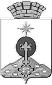 АДМИНИСТРАЦИЯ СЕВЕРОУРАЛЬСКОГО ГОРОДСКОГО ОКРУГА ПОСТАНОВЛЕНИЕАДМИНИСТРАЦИЯ СЕВЕРОУРАЛЬСКОГО ГОРОДСКОГО ОКРУГА ПОСТАНОВЛЕНИЕ02.10.2019                                                                                                      № 1020                                                                                                     № 1020г. Североуральскг. СевероуральскЗолотарева Светлана АнатольевнаКалмыкова Наталья ВячеславовнаМамаева Евгения Николаевна Члены комиссии:Первый заместитель Главы Администрации Североуральского городского округа, председатель комиссиизаведующий отделом экономики и потребительского рынка Администрации Североуральского городского округа, заместитель председателя комиссии  заместитель заведующего отделом экономики и потребительского рынка Администрации Североуральского городского округа Богатырев Леонид СергеевичГарибов Олег ЯтимовичГросман ЕвгенияАлександровнаЕмельянова МаринаВладимировнадиректор Муниципального фонда поддержки малого предпринимательства города Североуральсказаведующий отделом градостроительства, архитектуры и землепользования Администрации Североуральского городского округазаведующий юридической службой Администрации Североуральского городского округазаведующий отделом по управлению муниципальным имуществом Администрации Североуральского городского округа№ п/пНаименование мероприятияСрок исполненияОтветственный1.Направить на публикацию постановления о разработке схемы размещения нестационарных торговых объектов на территории Североуральского городского округа в газете «Наше слово» и размещение на официальном сайте Администрации Североуральского городского округа в течение 5 рабочих дней после выхода постановления Администрации Североуральского городского округа Отдел муниципальной службы, организационной работы, информатизации и защиты информации Администрации Североуральского городского округаОтдел экономики и потребительского рынка Администрации Североуральского городского округа2.Проведение инвентаризации нестационарных торговых объектов:1) проведение инвентаризации нестационарных торговых объектов, фактически осуществляющих деятельность на территории Североуральского городского округа 2) проведение инвентаризации хозяйствующих субъектов, фактически осуществляющих торговую деятельность в объектах нестационарной торговли 3) проведение инвентаризации договоров аренды земельных участков, предоставленных под размещение нестационарных торговых объектов, договоров и разрешений на установку и эксплуатацию нестационарного торгового объекта4) анализ фактического размещения нестационарных торговых объектов, оценка достижения минимального уровня обеспеченности населения площадью нестационарных торговых объектов, обеспечения территориальной доступности торговых объектов для населениядо 31 октября 2019 года включительноОтдел экономики и потребительского рынка Администрации Североуральского городского округаОтдел градостроительства, архитектуры и землепользования Администрации Североуральского городского округа3.Прием предложений о развитии сети нестационарных торговых объектов в части включения в схему размещения мест размещения нестационарных торговых объектов, видов и типов нестационарных торговых объектов от физических или юридических лиц, некоммерческих организаций, объединяющих хозяйствующих субъектов, осуществляющих торговую деятельность, иных заинтересованных лицв течение двух месяцев с даты опубликования настоящего постановленияОтдел экономики и потребительского рынка Администрации Североуральского городского округа4.Рассмотрение поступивших предложений по размещению нестационарных торговых объектовв течение 10 дней по окончании срока приема предложенийКомиссия по разработке схемы размещения нестационарных торговых объектов на территории Североуральского городского округа 5.Подготовка графического варианта схемы размещения нестационарных торговых объектов на картографической основе с учетом архитектурных, градостроительных, строительных, пожарных норм и правил, проектами планировки и благоустройства территории Североуральского городского округадо 31 декабря 2019 годаОтдел градостроительства, архитектуры и землепользования Администрации Североуральского городского округа6.Утверждение схемы размещения нестационарных торговых объектов постановлением Администрации Североуральского городского округадо 31 декабря 2019 годаОтдел экономики и потребительского рынка Администрации Североуральского городского округа